Name______________________________Hr____America:  The Story of UsDivision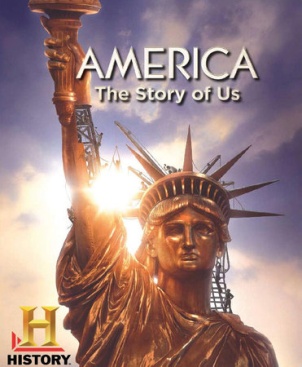 In the 1800’s the _________________Revolution was sweeping the world.  The biggest construction project in the world was the __________ Canal. What state/ city benefits most from this canal?    Because of the influx of wealth, what word was invented in 1840?  Why does cotton grow well in the South?  What was the problem with growing cotton?  The Invention of the ___________________ fixes this problem (1 slave could now do the work of ___). By 1830 in the United States was producing _______ of the worlds cotton; ____________ by1850.Cotton was known as “____________Gold.”How did northerners profit from cotton?What happened to the value of a slave after the cotton gin was invented?  Describe the impact of the following inventions:Power Loom – Cotton Gin – Whale Oil Lamps –  _______% of All African Americans were slaves = 4 million slaves  _____ (fraction) of all slave sales at auction tear families apart Many slaves tried to run away.  If caught, what are some punishments a runaway might face?  ____% of slaves could not read or write.   The best hope for escaped slaves was the legendary ____________________Railroad.  What role did Harriet Tubman have on escaped slaves?   60,000 slaves escaped = $_______ million lossWhat impact did the novel, Uncle Tom’s Cabin, have on the country?  Bleeding Kansas – ________ deadJohn Brown  was considered a hero in North, but a  ______________________ in the South  Nov. 6th, 1860 – _____________________ elected President.  He is considered an enemy to the South.Dec. 20th, 1860 – ________________________ (state) leaves the union, 10 other soon followFeb. 1861 – the ___________________________ States of America is bornConfederate Army = ________________# of troops; Union Army = ________________# of troops